TABLAS DE AMORTIZACIÓN 2015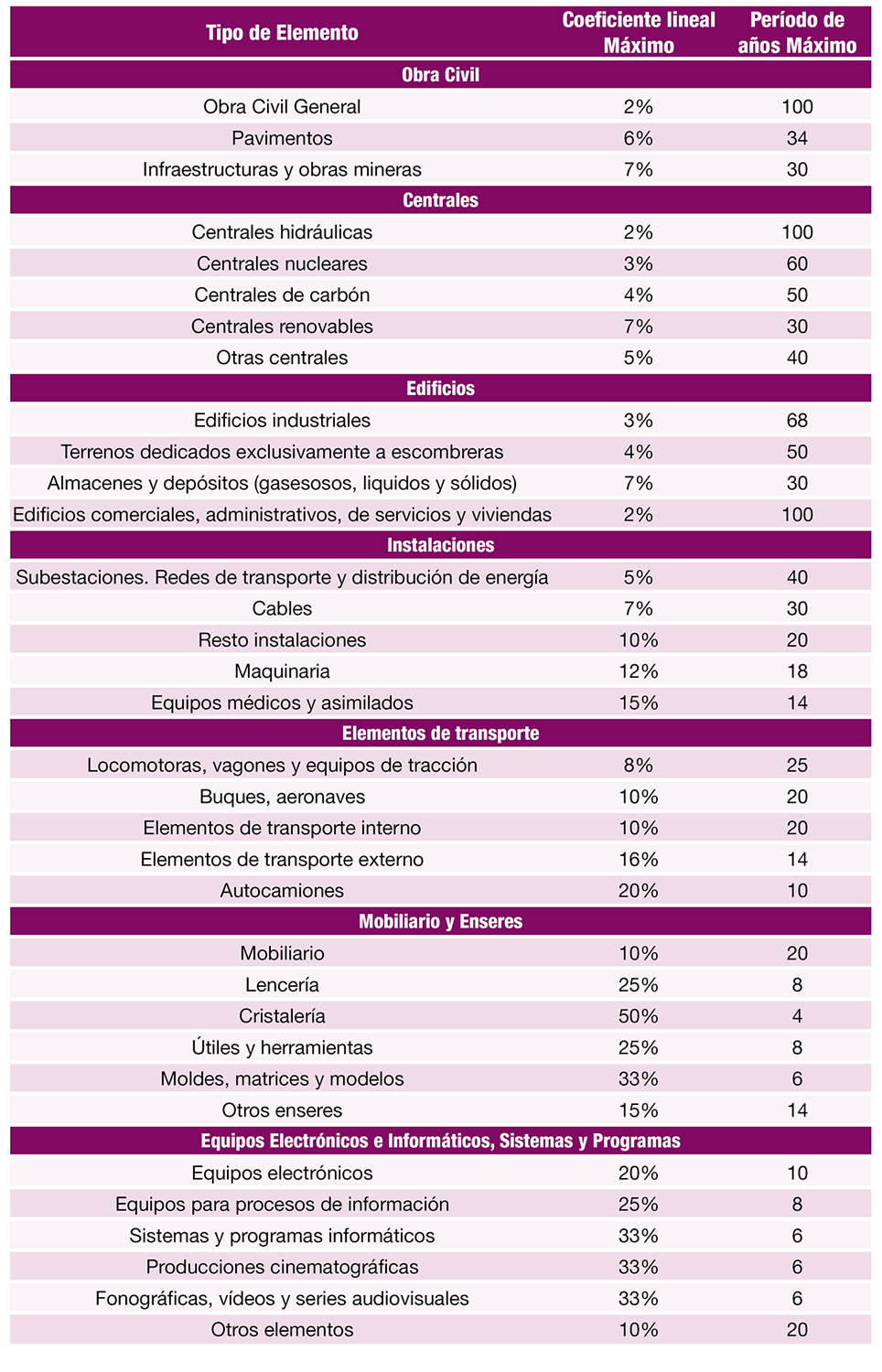 